DEPARTAMENTUL DE AFACERI INTERNAŢIONALEProgramul de studii AFACERI INTERNAŢIONALETEMATICĂPENTRU EXAMENUL DE FINALIZARE A STUDIILOR UNIVERSITARE DE LICENŢĂ Sesiunea: Iulie/Septembrie 2018 Proba I – Evaluarea cunoştinţelor fundamentale şi de specialitate (Probă orală)Disciplina: ECONOMIE EUROPEANĂ (DF)SUBIECTE TEORETICE ORIENTATIVE:UE în prezentDefiniţii şi teorii ale integrării economice europeneEvoluţia procesului de integrare economică europeană (Tratatul de la Paris; Tratatul de la Roma; Actul Unic European; Tratatul de la Maastricht; Tratatul de la Amsterdam; Tratatul de la Nisa; Tratatul Constituţiei Uniunii Europene; Tratatul de la Lisabona)Instituţiile Uniunii EuropeneBugetul Uniunii Europene. Fondurile alocate României BIBLIOGRAFIE:BIBLIOGRAFIE OBLIGATORIEGiurgiu Adriana, Suport pentru studiul individual la disciplina Economie Europeană, pentru uzul studenţilor de la forma de învăţământ la distanţă, Universitatea din Oradea, an univ. 2015-2016, sem. I, în format electronic, disponibil pentru studenţii de la forma de învăţământ IF la: https://distance.iduoradea.ro/course/category.php?id=105, respectiv, disponibil pentru studenţii de la forma de învăţământ ID la: https://distance.iduoradea.ro/course/view.php?id=1357, an univ. 2014-2015.Baldwin Richard, Wyplosz Charles, The Economics of European Integration, 5th Edition, McGraw Hill Education, 2015.Dodescu Anca şi Giurgiu Adriana, Economia integrării europene, Editura Universităţii din Oradea, Oradea, 2008.Dodescu Anca şi Giurgiu Adriana, Suport pentru studiul individual la disciplina Economie Europeană pentru uzul studenţilor de la forma de învăţământ la distanţă (I), (II), Universitatea din Oradea, DIDIFR, ediţia 2011, Partea I şi II.BIBLIOGRAFIE SUPLIMENTARARichard Baldwin, Charles Wyplosz, Economics of European Integration, 4th ed., McGraw Hill Higher Education, ISBN 9780077131722, 2012.Nugent, Neil, The Government and Politics of the European Union, 7th Edition, Palgrave Macmillan, 2010Eichengreen, Barry, The European Economy since 1945: Coordinated Capitalism and Beyond, Princeton University Press, Paperback edition, July 2008El-Agraa, Ali, The European Union: Economics and Policies. Eighth edition, Cambridge University Press, 2007Jovanovic, Miroslav, International Economic Integration, Cheltenham: Edward Elgar, 2006Senior Nello, Susan, The European Union. Economics, Policies and History, McGraw Hill Education, 2005.Dinu, Marin, Socol Cristian, Mălinaş Marius, Economie europeană. O prezentare sinoptică, Editura Economică, Bucureşti, 2004.Disciplina: COMERŢ INTERNAŢIONAL ŞI POLITICI COMERCIALE (DS)SUBIECTE TEORETICE ORIENTATIVE:Concepte şi fundamente ale comerţului internaţional şi politicii comercialePolitica comercială: funcţiile, obiectivele şi tipurile de politici comercialeInstrumente şi măsuri contemporane de politică comercialăPrincipalele teorii şi modele cu privire la comerţul internaţionalAcordurile comerciale regionale şi sistemele vamale preferenţiale: SGP; SGPC; P16. Politica Comercială Comună a UEDimensiunile relaţiilor comerciale externe ale UE. Impact asupra comerţului exterior şi relaţiilor comerciale externe ale RomânieiBIBLIOGRAFIE:BIBLIOGRAFIE OBLIGATORIEGiurgiu, Adriana, Suport pentru studiul individual la disciplina Comerţ internaţional şi politici comerciale, pentru uzul studenţilor de la forma de învăţământ la distanţă, Universitatea din Oradea, an univ. 2015-2016, sem. II, în format electronic, disponibil pentru studenţii de la forma de învăţământ IF la: https://distance.iduoradea.ro/course/category.php?id=105, respectiv, disponibil pentru studenţii de la forma de învăţământ ID la link https://distance.iduoradea.ro/course/view.php?id=2689, an univ. 2013-2014.Giurgiu, Adriana, Comerţ internaţional şi politici comerciale – Suport curs, Editura Universităţii din Oradea, Oradea, 2008.Giurgiu, Adriana, Comerţ internaţional şi politici comerciale – Aplicaţii practice şi teste grilă, Editura Universităţii din Oradea, Oradea, 2008.Giurgiu, Adriana, Suport pentru studiul individual la disciplina Comerţ internaţional şi politici comerciale pentru uzul studenţilor de la forma de învăţământ la distanţă (I), (II), Universitatea din Oradea, DIDIFR, ediţia 2011, Partea I şi II.BIBLIOGRAFIE SUPLIMENTARĂ:Giurgiu, Adriana, Comerţul intraeuropean. O nouă perspectivă asupra comerţului exterior al României, Editura Economica, Bucureşti, 2008.Paul R. Krugman, Maurice Obstfeld, Marc Melitz, International Economics: Theory and Policy, 9/E, ISBN-10: 013801891X, ISBN-13: 9780138018917, Pearson Prentice Hall, 2012.Disciplina: MANAGEMENTUL AFACERILOR INTERNAŢIONALE (DS)SUBIECTE TEORETICE ORIENTATIVE:Sfera globală a managementului Analiza competitivităţii şi a mediului internaţional al firmei Modalităţi de pătrundere pe piaţa externă Negocierea unei afaceri internaţionale Expansiunea şi strategiile de export Organizarea exportului Strategii de dezvoltare pe piaţa globalăBIBLIOGRAFIE:BIBLIOGRAFIE OBLIGATORIE:Bugnar, Nicoleta, Managementul afacerilor internaţionale, Editura Universităţii din Oradea, Oradea, 2007Bugnar, Nicoleta; Fora, Andreea, Managementul afacerilor internaţionale – support de seminar şi teste grilă, Universitatea din Oradea, 2012Bugnar, Nicoleta, Suport pentru studiul individual la disciplina Managementul afacerilor internaţionale pentru uzul studenţilor de la forma de învăţământ la distanţă, Universitatea din Oradea, DIDIFR, 2010Bugnar, Nicoleta, Suport pentru studiul individual la disciplina Organizaţii şi instituţii internaţionale, pentru uzul studenţilor de la forma de învăţământ la distanţă (format electronic), disponibil pentru studenţii de la forma de învăţământ ZI pe suport electronic, 2011, respectiv disponibil pentru studenţii de la forma de învăţământ ID la http://distance.iduoradea.ro/course/view.php?id=890, 2014BIBLIOGRAFIE SUPLIMENTARĂ:Bugnar, Nicoleta, Managementul tranzacţiilor economice internaţionale, Editura Dacia, Cluj-Napoca, 2005Disciplina: ORGANIZAŢII ŞI INSTITUŢII INTERNAŢIONALE (DS)SUBIECTE TEORETICE ORIENTATIVE:Principiile de bază ale activităţii organizatiilor si instituţiilor internaţionaleCadrul instituţional al relaţiilor comerciale internaţionale – organizaţiile la nivel mondial si regionalPoliticile şi mecanismele speciale ale Fondului Monetar InternationalÎmprumuturile acordate de Banca MondialăInstituţii financiare la nivel regionalFondurile de investiţii şi fondurile de dezvoltareSistemul Naţiunilor UniteBIBLIOGRAFIE:BIBLIOGRAFIE OBLIGATORIE:Meşter, Liana, Organizaţii şi instituţii internaţionale, Editura Universităţii din Oradea, Oradea, 2007Meşter, Liana; Fora, Andreea, Organizaţii şi instituţii internaţionale – support de seminar şi teste grilă, Universitatea din Oradea, 2012Meşter, Liana, Suport pentru studiul individual la disciplina Organizaţii şi instituţii internaţionale pentru uzul studenţilor de la forma de învăţământ la distanţă, Universitatea din Oradea, DIDIFR, 2010Meşter, Liana, Suport pentru studiul individual la disciplina Organizaţii şi instituţii internaţionale, pentru uzul studenţilor de la forma de învăţământ la distanţă (format electronic), disponibil pentru studenţii de la forma de învăţământ ZI pe support electronic, 2011, respectiv disponibil pentru studenţii de la forma de învăţământ ID la http://distance.iduoradea.ro/course/view.php?id=907, 2014BIBLIOGRAFIE SUPLIMENTARĂ:1.      North, Duglas – Instituţii, schimbare instituţională şi performanţă economică, Ştiinţa, Chişinău, 2003.Proba II – Prezentarea şi susţinerea lucrării de licenţă (Probă orală)Oradea, Ianuarie 2018Director de departament,Conf.univ.dr. Liana-Eugenia Meşter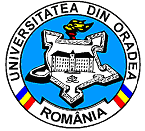 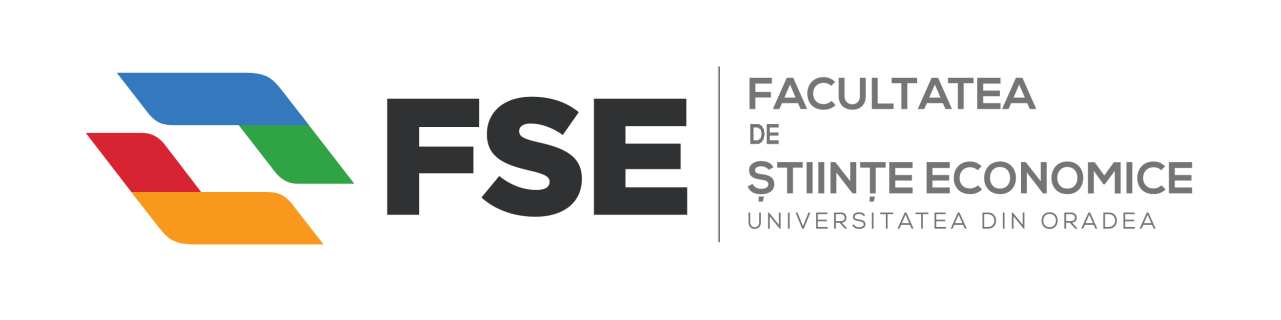 Str. Universităţii, nr. 1, cod poştal 410087, Oradea, jud. Bihor, RomâniaTelefon: Secretariat: 0259-408276, 0259-408407; Decanat: 0259-408109; Fax: 0259-408409Web: http://steconomice.uoradea.ro; E-mail: steconomice@uoradea.ro